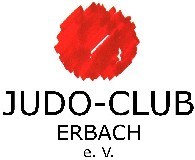 Prüfungsprogramm 3. Kyu (Grüngurt)Prüfling:Bewegungsformen (Sabaki)Übersetzschrittevorwärtsrückwärtsauf der Stelleseitwärts mit dem vorderen Beinseitwärts mit dem hinteren BeinBewegungsformen in der BodenlageVerteidigungslageAuslagenwechselGleiten vor und zurückDrehungenRollenAufstehenFalltechniken (Ukemi)Sturz vorwärts (Mae-ukemi)Sturz rückwärts (Ushiro-ukemi)Rollen in den Stand über HindernissevorwärtsrückwärtsBodentechniken (Ne-waza)Eine Haltetechnik bei gegnerischer Bauchlage Eine Haltetechnik in Verteidigungsposition bei eigener Rückenlage (Guard-Position)Aus eigener Rückenlage in die Oberlage gelangenKomplexaufgabeDemonstration von einer Wurftechnik nach freier Wahl an einem sich bewegenden, sonst aber passiven Partner (bei mehreren Wiederholungen)Keinen Wurf erzwingen, er muss sich ergeben, deutlicher Gleichgewichtsbruch, DynamikJu-Jutsu-Techniken in KombinationVier Abwehrtechniken mit der Hand (Uke-waza)Technik1Technik 2Technik 3Technik 4Eine Abwehrtechnik mit dem Fuß oder Unterschenkel (Ashibo-kake-uke, Ashi-waza)Technikausführung nach außen oder innenZwei Ellenbogentechnik (Empi-uchi)Ellenbogentechnik 1 (Ellenbogenschlag)Ellenbogentechnik 2 (Ellenbogenstoß)Ein Low-Kick (Keikotsu-geri/Schienbeintritt)Ein Fußstoß seitwärts (Yoko-geri)Eine Nervendrucktechnik (Kyushojutsu)Eine Würgetechnik mit Armen oder Händen (Jime-waza)Ein Handgelenkhebel (Tekubi-waza)Ein Armbeugehebel als Transporttechnik (Ude-garami-henka-waza)WurftechnikenEin Schulterwurf (Seoi-nage) oder Schulterzug (Seoi-otoshi)Eine große Innensichel (O-uchi-gari)Stockabwehr in Verbindung mit StörtechnikenKontrolle des Waffenführenden Arms5 Abwehr mit den Stockangriffen 1-8Angriff 1Angriff 2Angriff 3Angriff 4Angriff 5Angriff 6Angriff 7Angriff 8WeiterführungstechnikenWeiterführung nach 2 verschiedenen HebeltechnikenGegenreaktion des Partners ist nicht angesprochenWeiterführung nach Hebel 1Weiterführung nach Hebel 2Weiterführung nach 2 verschiedenen AtemitechnikenGegenreaktion des Partners ist angesprochenWeiterführung nach abgewehrter Atemitechnik des Partners 1Weiterführung nach abgewehrter Atemitechnik des Partners 2GegentechnikenGegentechnik gegen 2 verschiedene HebeltechnikenGegentechnik gegen Hebel 1Gegentechnik gegen Hebel 2Freie SelbstverteidigungBewertet werden Effektivität, Dynamik, korrekte Distanz und der GesamteindruckFünf Umklammerungsangriffe Duo-Serie BDer Prüfling bestimmt ob rechts- oder linksseitig angegriffen werden soll.Angriff 1Angriff 2Angriff 3Angriff 4Angriff 5Freie AnwendungsformenIm Bereich der Atemitechniken (Fausttechniken)1-2 min. mit einmaligem PartnerwechselErlaubte Techniken: Fauststöße und Faustschläge, auch in KombinationenTrefferbereich oberhalb des GürtelsLeichter Kontakt, keine WirkungstrefferPassive und aktive AbwehrtechnikenAuf Hüfteinsatz, Bewegungsformen, Dynamische Atmung mit Kiai (Ki=Energie und Ai=zusammenkommen) und korrekte Distanz ist zu achten.Kombination und VielfältigkeitFür die Bewertung dieses Prüfungsfaches werden die während der gesamten Prüfung gezeigten Technikkombinationen herangezogen.Angriffs- und PartnerverhaltenFür die Bewertung dieses Prüfungsfaches wird das als Prüfling gezeigte Verhalten während der gesamten Prüfung zu Grunde gelegt.SicherungstechnikenIn diesem Prüfungsfach werden die Sicherungstechniken bewertet, die im Verlauf der Prüfung gezeigt werden.Zur Vorbereitung sind Techniklehrgänge zu besuchen.Bitte zur Prüfung mitbringen:Pflicht-Schutzausrüstung: Faustschützer, Tiefschutz (nur Männer), Spann-/Fußschützer, Zahn-/Mundschutz (nur Kinder)Zusätzlich empfohlen: Tiefschutz (bei Frauen), Zahn-/MundschutzJJ Pass mit aktueller Jahressichtmarke und eingetragenen LehrgängenPrüfungsgebühr